Sommarhälsning från rektor.	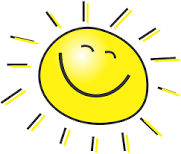 Äntligen!Om bara en liten stund är det dags för sommarlov! 
Tänk vad fort ett läsår går och så mycket ni hunnit med att lära er i skolan och på fritids under detta år. 
Tyvärr har även detta läsår varit speciellt på grund av Corona med fortsatta restriktioner både i skolan och på fritid. Förhoppningsvis ska det bli lättare för oss alla så att vi kan få umgås och träffa de vi vill, det är vi många som längtar efter!
Nu är det sommarlov!
Känn på det ordet – sommarlov. I mina öron låter det väldigt behagligt. 
Sommarlov är också ett ord som innebär mycket känslor och förväntningar.Sommarlov är ett ledigt ord.
Det är sovmorgon och dagar av att bara slappa.
Kanske ligger du en hel dag på en strand och går inte därifrån förrän solen går ner.
Sommarlov är också dagar av stunder med familj och vänner.Sommarlov är också ett ord fullt av ljud.
Vi kan höra hur bin och humlor surrar.
Vi kan höra cykeldäck mot en grusväg på väg till en badplats.

Sommarlov är ett härligt ord.
Ingen väckarklocka, ingen mamma eller pappa som säger skynda på för att hinna i tid till skolan.
Inga måsten, inga läxor, men läs gärna några böcker.

Sommarlov är just det – lov. 
Ta vara på ditt lov och var ledig och njut.
Träffa kompisar, bada och lek.
Gör sådant som du gillar och ät tokmycket med glass!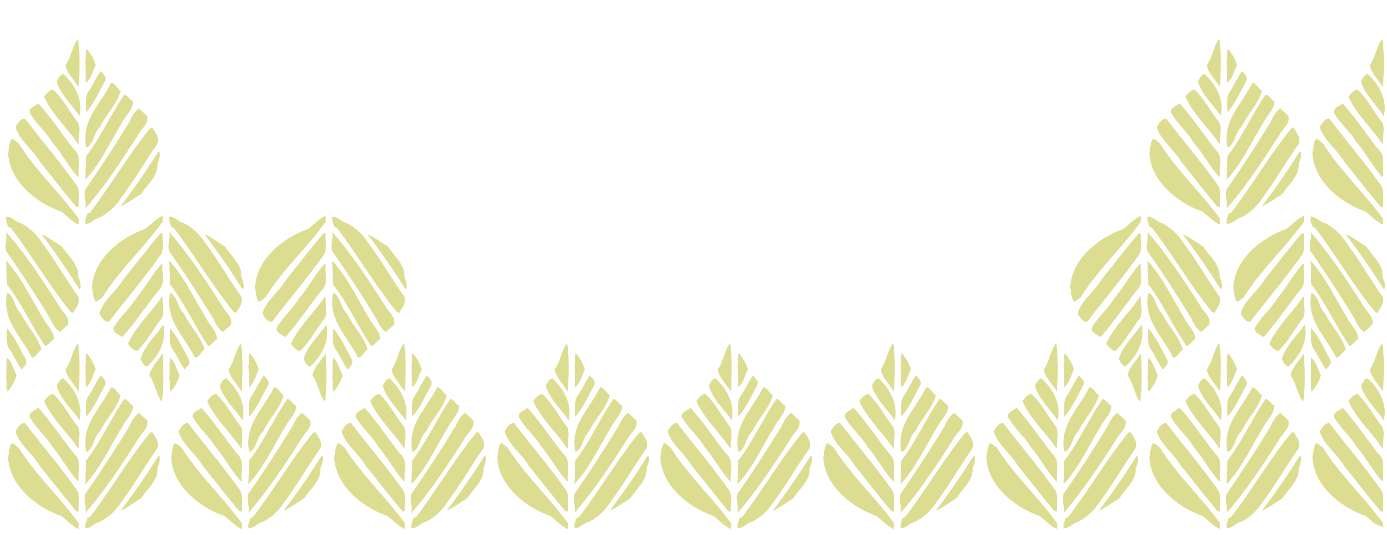 Tack för det här läsåret! 
Ha en riktigt skön sommar!Fredrik Ljung, rektor.